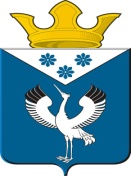 Российская ФедерацияСвердловская областьГлава муниципального образованияБаженовское сельское поселениеБайкаловского муниципального района Свердловской областиПОСТАНОВЛЕНИЕот 01.08.2023 г.                                     № 94                                   с. Баженовское     Об утверждении Порядка проведения конкурсного отбора проектов инициативного бюджетирования и состава конкурсной комиссии по отбору проектов инициативного бюджетирования в Баженовском сельском поселении Байкаловского муниципального района Свердловской областиВ соответствии со статьями 74, 86 Бюджетного кодекса Российской Федерации, Федеральным законом от 06.10.2003 № 131-ФЗ «Об общих принципах организации местного самоуправления в Российской Федерации», Порядком предоставления субсидий из областного бюджета бюджетам муниципальных образований, расположенных на территории Свердловской области, на внедрение механизмов инициативного бюджетирования на территории Свердловской области, являющимся приложением № 5 к государственной программе Свердловской области «Совершенствование социально-экономической политики на территории Свердловской области до 2027 года», утвержденной Постановлением Правительства Свердловской области от 25.12.2014 № 1209-ПП «Об утверждении государственной программы Свердловской области «Совершенствование социально-экономической политики на территории Свердловской области до 2027 года» (с изменениями), с целью активизации участия жителей Баженовского сельского поселения Байкаловского муниципального района Свердловской области в осуществлении местного самоуправления и решения вопросов местного значения посредством реализации на территории Баженовского сельского поселения Байкаловского муниципального района Свердловской области проектов инициативного бюджетирования, руководствуясь Уставом Баженовского сельского поселения ПОСТАНОВЛЯЮ:1. Утвердить:1) порядок проведения конкурсного отбора проектов инициативного бюджетирования в Баженовском сельском поселении Байкаловского муниципального района Свердловской области (приложение № 1);2) состав конкурсной комиссии по отбору проектов инициативного бюджетирования в Баженовском сельском поселении Байкаловского муниципального района Свердловской области (приложение № 2).2. Настоящее Постановление разместить на официальном сайте Администрации муниципального образования Баженовское сельское поселение в сети «Интернет» http://bajenovskoe.ru.4.Контроль за исполнением настоящего постановления оставляю за собой.Глава муниципального образованияБаженовское сельское поселение       Байкаловского муниципального районаСвердловской области                                                                        С.М. Спирин                                          Приложение № 1УтвержденПостановлением Главымуниципального образованияБаженовское сельское поселениеБайкаловского муниципального района Свердловской областиот 01.08.2023 г. № 94Порядок проведения конкурсного отбора проектов инициативного бюджетирования в Баженовском сельском поселении Байкаловского муниципального района Свердловской областиГлава 1. Общие положения1. Настоящий Порядок устанавливает процедуру проведения конкурсного отбора проектов инициативного бюджетирования (далее - конкурсный отбор) в Баженовском сельском поселении Байкаловского муниципального района Свердловской области.2. Целью конкурсного отбора является определение проектов инициативного бюджетирования (далее - проекты), в том числе для дальнейшего включения в заявку для участия в региональном конкурсном отборе проектов инициативного бюджетирования, для осуществления которых будут предоставлены субсидии из областного бюджета бюджетам муниципальных образований, расположенных на территории Свердловской области, на софинансирование проектов инициативного бюджетирования (далее - субсидии).3. Право на участие в конкурсном отборе имеют проекты, направленные на решение вопросов местного значения, инициаторами которых являются: инициативные группы граждан, индивидуальные предприниматели и некоммерческие организации (за исключением некоммерческих организаций, учредителями которых являются органы местного самоуправления муниципального образования), в том числе общественные объединения.В случае дальнейшего включения проекта в заявку для участия в региональном конкурсном отборе проектов инициативного бюджетирования проект должен быть направлен на решение вопросов местного значения, перечисленных в пункте 4 настоящего Порядка.4. Субсидии предоставляются на проекты инициативного бюджетирования (далее - проекты) в следующих сферах:благоустройство территории муниципального образования: обустройство общественных пространств (за исключением установки памятников, мемориалов, памятных досок), детских площадок, мест для занятия физической культурой и спортом, освещение улиц, озеленение.5. Софинансирование проекта за счет средств областного бюджета осуществляется при соблюдении условий, перечисленных в пунктах 5, 10, 11 Порядка предоставления субсидий из областного бюджета бюджетам муниципальных образований, расположенных на территории Свердловской области, на внедрение механизмов инициативного бюджетирования на территории Свердловской области, являющегося приложением № 5 к государственной программе Свердловской области «Совершенствование социально-экономической политики на территории Свердловской области до 2027 года», утвержденной Постановлением Правительства Свердловской области от 25.12.2014 № 1209-ПП (с изменениями).6. Организатором конкурсного отбора является Администрация муниципального образования Баженовское сельское поселение Байкаловского муниципального района Свердловской области (далее - организатор конкурсного отбора, Администрация).7. Организатор конкурсного отбора осуществляет следующие функции:1) определяет дату проведения конкурсного отбора;2) готовит извещение о проведении конкурсного отбора и публикует соответствующее сообщение Администрации муниципального образования Баженовское сельское поселение в сети «Интернет» http://bajenovskoe.ru;3) обеспечивает прием, регистрацию и хранение поступивших заявок на участие в конкурсном отборе (далее - заявка), а также документов и материалов к ним;4) осуществляет техническое обеспечение деятельности конкурсной комиссии;5) доводит до сведения участников конкурсного отбора его результаты;6) осуществляет мониторинг реализуемых в рамках проекта мероприятий.8. Проведение конкурсного отбора осуществляет конкурсная комиссия по отбору проектов инициативного бюджетирования (далее - конкурсная комиссия).9. Конкурсная комиссия выполняет следующие функции:1) рассматривает и оценивает заявки и подтверждающие документы;2) принимает решение о результатах конкурсного отбора;3) формирует заявку для участия проекта, набравшего наибольшее количество баллов, в региональном конкурсном отборе проектов инициативного бюджетирования.10. Конкурсная комиссия является коллегиальным органом. В состав конкурсной комиссии входят председатель конкурсной комиссии, заместитель председателя конкурсной комиссии, секретарь конкурсной комиссии и члены конкурсной комиссии.11. Заседание конкурсной комиссии считается правомочным, если на нем присутствуют не менее 2/3 ее членов.12. Решение конкурсной комиссии по итогам рассмотрения представленных на конкурсный отбор проектов принимается открытым голосованием простым большинством голосов от присутствующих членов конкурсной комиссии. При равенстве голосов решающим является голос председателя конкурсной комиссии.Члены конкурсной комиссии обладают равными правами при обсуждении вопросов о принятии решений.13. По результатам заседания конкурсной комиссии составляется протокол заседания конкурсной комиссии, который подписывается председателем конкурсной комиссии и секретарем конкурсной комиссии.Глава 2. Организация конкурсного отбора14. Для участия в конкурсном отборе инициаторы проекта направляют организатору конкурсного отбора заявку (приложение № 1 к настоящему Порядку) в срок, указанный в извещении о проведении конкурсного отбора.К заявке прилагаются:1) протокол собрания жителей (инициативной группы) муниципального образования и реестр подписей (приложение № 2 к настоящему Порядку);2) фотоматериалы о текущем состоянии объекта, где планируется проводить работы в рамках проекта;3) сводный сметный расчет на работы в рамках проекта;4) сопроводительное письмо за подписью представителя инициативной группы с описью представленных документов.15. Протокол собрания инициативной группы должен содержать информацию:1) об утверждении состава инициативной группы и его представителя;2) об утверждении соответствующего проекта инициативного бюджетирования, перечня и объемов работ проекта;3) о принятии решений о размере доли софинансирования населением, общественными организациями, юридическими лицами и индивидуальными предпринимателями, а также о порядке и сроках сбора средств софинансирования проекта.16. Для участия в конкурсном отборе инициативная группа на каждый проект предоставляет организатору конкурсного отбора отдельную заявку с прилагаемыми к ней документами.17. При представлении неполного комплекта документов, установленных пунктами 14, 15 настоящего Порядка, проекты к участию в конкурсном отборе не допускаются, а представленная заявка возвращается заявителю.18. Участник конкурсного отбора не менее чем за 5 дней до даты проведения конкурсного отбора имеет право отозвать свою заявку и отказаться от участия в конкурсном отборе, сообщив об этом письменно организатору конкурсного отбора.19. Участнику конкурсного отбора, чьи проекты не допущены к участию в конкурсном отборе, организатор конкурсного отбора направляет мотивированное уведомление в течение 10 рабочих дней после даты окончания приема заявок.20. Заявки, представленные после окончания даты их приема, указанной в извещении о проведении конкурса, не принимаются.21. Конкурсная комиссия осуществляет рассмотрение и оценку проектов в соответствии с критериями, указанными в приложении № 3 к настоящему Порядку.22. Конкурсная комиссия вправе в установленном порядке привлекать специалистов для проведения ими экспертизы представленных документов.23. Конкурсная комиссия:1) формирует перечень прошедших конкурсный отбор проектов, набравших наибольшее количество баллов среди проектов, допущенных к конкурсному отбору (данный перечень может содержать любое количество проектов при условии реализации данных проектов без участия средств областного бюджета);2) определяет проект (проекты), набравший (набравшие) наибольшее количество баллов, среди проектов, включенных в перечень, для участия в региональном конкурсном отборе проектов инициативного бюджетирования;3) оформляет свое решение протоколом.24. Конкурсная комиссия формирует совместно с организатором конкурсного отбора, экспертами (в случае их привлечения) заявку (заявки) для участия в региональном конкурсном отборе проектов инициативного бюджетирования проекта (проектов), указанного (указанных) в подпункте 2 пункта 23 настоящего Порядка.25. Заявку, подписанную Главой муниципального образования Баженовское сельское поселение Байкаловского муниципального района Свердловской области или уполномоченным им должностным лицом, организатор конкурсного отбора направляет в Министерство экономики и территориального развития Свердловской области (далее - Министерство) на бумажном носителе в одном экземпляре по форме, соответствующей Порядку предоставления субсидий из областного бюджета бюджетам муниципальных образований, расположенных на территории Свердловской области, на внедрение механизмов инициативного бюджетирования на территории Свердловской области.26. Организатор конкурсного отбора в течение 5 рабочих дней после принятия решения конкурсной комиссией доводит до сведения участников конкурсного отбора его результаты путем направления писем, размещения информации на официальном сайте Администрации муниципального образования Баженовское сельское поселение. Глава 3. Порядок расходования субсидии (если проект стал победителем регионального конкурсного отбора проектов инициативного бюджетирования)27. Для заключения с Министерством Соглашения о предоставлении субсидии из областного бюджета бюджету муниципального образования, расположенного на территории Свердловской области, на внедрение механизмов инициативного бюджетирования (далее - Соглашение), Администрация муниципального образования Баженовское сельское поселение Байкаловского муниципального района Свердловской области подтверждает исполнение обязательств по софинансированию проекта по установленной форме в сроки, соответствующие Порядку предоставления субсидий из областного бюджета бюджетам муниципальных образований, расположенных на территории Свердловской области, на внедрение механизмов инициативного бюджетирования на территории Свердловской области.28. Соглашение подписывается Главой муниципального образования Баженовское сельское поселение Байкаловского муниципального района Свердловской области и направляется для подписания в Министерство в течение 5 рабочих дней с даты поступления проекта Соглашения в Баженовское сельское поселение Байкаловского муниципального района Свердловской области.29. Администрация муниципального образования Баженовское сельское поселение Байкаловского муниципального района Свердловской области организует проведение необходимых конкурсных процедур на поставку товаров, выполнение работ, оказание услуг в рамках реализации проекта и заключение муниципального контракта и (или) договора в соответствии с действующим законодательством.30. Средства, полученные из областного бюджета в форме субсидии, носят целевой характер и не могут быть использованы на иные цели.Глава 4. Отчетность и контроль расходования субсидии (если проект стал победителем регионального конкурсного отбора проектов инициативного бюджетирования) 31. Администрация муниципального образования Баженовское сельское поселение Байкаловского муниципального района Свердловской области представляет в Министерство отчеты по установленным формам и в сроки, соответствующие Порядку предоставления субсидий из областного бюджета бюджетам муниципальных образований, расположенных на территории Свердловской области, на внедрение механизмов инициативного бюджетирования на территории Свердловской области.В случае возвращения отчета на доработку Администрация муниципального образования Баженовское сельское поселение Байкаловского муниципального района Свердловской области устраняет несоответствия и повторно направляет его в Министерство.32. Не использованный на 01 января текущего финансового года остаток субсидии Администрация муниципального образования Баженовское сельское поселение Байкаловского муниципального района Свердловской области возвращает в доход областного бюджета в течение первых 15 рабочих дней текущего финансового года в соответствии с требованиями, установленными Бюджетным кодексом Российской Федерации.Глава 5. Порядок предоставления и расходования средств из местного бюджета на софинансирование проектов инициативного бюджетирования 33. Сумма вклада населения, юридических лиц, индивидуальных предпринимателей, общественных организаций на реализацию выбранного проекта инициативного бюджетирования, порядок и сроки сбора средств софинансирования проекта инициативного бюджетирования от населения, юридических лиц, индивидуальных предпринимателей, общественных организаций определяется согласно протоколу собрания инициативной группы (населения) Баженовского сельского поселения Байкаловского муниципального района Свердловской области.34. Аккумулирование средств на софинансирование проекта инициативного бюджетирования от населения, индивидуальных предпринимателей, юридических лиц, общественных организаций, направляемых на:благоустройство территории муниципального образования: обустройство общественных пространств (за исключением установки памятников, мемориалов, памятных досок), детских площадок, мест для занятия физической культурой и спортом, освещение улиц, озеленение осуществляется на лицевом счете, предназначенном для отражения операций по администрированию поступлений доходов в бюджет, открытом в Финансовом управлении Администрации Байкаловского муниципального района Свердловской области в порядке, утвержденном решением Думы муниципального образования Баженовское сельское поселение Байкаловского муниципального района Свердловской области.35. Администрация муниципального образования Баженовское сельское поселение Байкаловского муниципального района Свердловской области заключает соглашение с представителем инициативной группы, указанным в протоколе собрания инициативной группы (населения) Баженовского сельского поселения Байкаловского муниципального района Свердловской области, в котором определяются порядок, сроки и сумма перечисления денежных средств. Объем денежных средств определяется сводным сметным расчетом на работы в рамках проекта или прайс-листы на товары, обосновывающие цену по приобретению оборудования или по приобретению программных средств на реализацию выбранного проекта инициативного бюджетирования.36. Администрация муниципального образования Баженовское сельское поселение Байкаловского муниципального района Свердловской области после проведения необходимых конкурсных процедур на поставку товаров, выполнение работ, оказание услуг в рамках реализации проекта инициативного бюджетирования заключает муниципальный контракт и (или) договор в соответствии с действующим законодательством.37. Перечисление денежных средств от населения, индивидуальных предпринимателей, юридических лиц, осуществляется до начала реализации проекта инициативного бюджетирования.      Ответственность за неисполнение указанного обязательства определяется в заключенном соглашении.38. Администрация муниципального образования Баженовское сельское поселение Байкаловского муниципального района Свердловской области обеспечивает учет поступающих денежных средств на реализацию проекта инициативного бюджетирования.39. Администрация муниципального образования Баженовское сельское поселение Байкаловского муниципального района Свердловской области:- обеспечивает опубликование на официальном сайте Администрации муниципального образования Баженовское сельское поселение данных о поступивших денежных средствах на реализацию проекта инициативного бюджетирования;- обеспечивает направление данных о поступивших денежных средствах по строго целевому назначению на реализацию проекта инициативного бюджетирования.Глава 6. Отчетность и контроль расходования средств из местного бюджета на софинансирование проектов инициативного бюджетирования 40. Администрация муниципального образования Баженовское сельское поселение Байкаловского муниципального района Свердловской области размещает на официальном сайте Администрации муниципального образования Баженовское сельское поселение отчеты по установленным формам и в сроки, соответствующие порядку и условиям.41. Контроль за целевым расходованием аккумулированных денежных средств населения, юридических лиц, индивидуальных предпринимателей, общественных организаций на реализацию выбранного проекта инициативного бюджетирования осуществляется в соответствии с бюджетным законодательством.42. Администрация муниципального образования Баженовское сельское поселение Байкаловского муниципального района Свердловской области обеспечивает возврат аккумулированных денежных средств при условии:- неисполнения работ по благоустройству территории муниципального образования: обустройству общественных пространств (за исключением установки новых памятников, мемориалов, памятных досок), детских площадок, мест для занятия физической культурой и спортом, освещению улиц, озеленение;- возникновения обстоятельств непреодолимой силы;-возникновения иных случаев, предусмотренных действующим законодательством.Приложение № 1к Порядку проведенияконкурсного отбора проектовинициативного бюджетированияв Баженовском сельском поселении Байкаловского муниципального районаСвердловской областиЗАЯВКАдля участия в конкурсном отборе проектаинициативного бюджетированияот __________________________________________________________________(указать инициатора: название инициативной группы, наименованиеобщественного объединения, некоммерческой организации,индивидуального предпринимателя)1. Название проекта:__________________________________________________________________2. Место реализации проекта:_______________________________________________________________3. Сведения о представителе инициатора: _____________________________                                                       (Ф.И.О.)контактный телефон: _____________ адрес электронной почты ____________4. Описание проекта:4.1. Тип проекта:       благоустройство территории муниципального образования;       дополнительное образование детей;       развитие и внедрение информационных технологий4.2. Ориентировочный бюджет проекта:4.2.1.    Описание проекта (включает полный перечень приобретаемых товаров (работ, услуг) в случае отсутствия локального сметного расчета)4.3. Актуальность проблемы, на решение которой направлен проект__________________________________________________________________4.4. Социальная эффективность от реализации проекта__________________________________________________________________4.5. Планируемые результаты от реализации проекта для населения    - создание новых объектов;    - восстановление существующих объектов.4.6. Сведения о благополучателях:Количество прямых благополучателей: ___ человек, в т.ч. детей ____ человек.4.7. Создание благоприятных экологических и природных условий на территории муниципальных образований:    1) ...;    2) ...;    ...4.8.   Применение   новых   эффективных  технических  решений,  технологий,материалов, конструкций и оборудования:    не применяются;    применяются(какие именно) ________________________________________5. Информация по объекту:5.1. Общая характеристика объекта: _________________________________________________________________________________________________________________________________5.2.  Дата  постройки,  текущее  состояние объекта (только для существующихобъектов):_________________________________________________________________________________________________________________________________5.3. Информация о собственнике объекта_________________________________________________________________             (к заявке следует приложить документы (выписку),                    подтверждающие право собственности)6. Наличие технической документации:__________________________________________________________________(указать существующую или подготовленную техническую документацию,приложить копии документации к данной заявке)7. Ожидаемый срок реализации проекта: _______________________________________________________________                                               (месяцев, дней)8. Эксплуатация и содержание объекта:_________________________________________________________________9. Характеристика проекта в соответствии с критериями отбора__________________________________________________________________10. Дополнительная информация и комментарии:________________________________________________________________________________________________________________________________Председатель собрания:__________________________________________________________________(подпись, Ф.И.О.)"__" __________ 20__ годаПриложение № 2к Порядку проведенияконкурсного отбора проектовинициативного бюджетированияв Баженовском сельском поселении Байкаловского муниципального районаСвердловской областиПРОТОКОЛсобрания жителей (инициативной группы)Дата проведения собрания: " "  20__ г.Адрес проведения собрания: _________________________________________Время начала собрания:  ______ час. _________ мин.Время окончания собрания: _______ час ________ мин.Повестка собрания: __________________________________________________________________Ход собрания: __________________________________________________________________(описать ход проведения собрания с указанием: вопросов рассмотрения,выступающих лиц и сути их выступления по каждому вопросу,принятых решений по каждому вопросу,количества проголосовавших за, против, воздержавшихся)Итоги собрания и принятые решения:Председатель собрания:    ___________________ ____________________                                          подпись                               (Ф.И.О.)Секретарь собрания: ___________________ ____________________                        подпись                           (Ф.И.О.)Представитель администрации муниципального образования:___________________________________ ______________ _______________                    (должность)                                               (подпись)                   (Ф.И.О.)Приложение № 3к Порядку проведенияконкурсного отбора проектовинициативного бюджетированияв Баженовском сельском поселении Байкаловского муниципального районаСвердловской областиКРИТЕРИИОЦЕНКИ ПРОЕКТА ИНИЦИАТИВНОГО БЮДЖЕТИРОВАНИЯ (ДАЛЕЕ - ПРОЕКТ)Приложение № 2УтвержденПостановлением Главымуниципального образованияБаженовское сельское поселениеБайкаловского муниципального района Свердловской областиот 01.08.2023 г. № 94Состав конкурсной комиссии по отбору проектов инициативного бюджетирования в Баженовском сельском поселении Байкаловского муниципального района Свердловской области№ п/пНаименование расходовОбщая стоимостьОбщая стоимостьФинансирование за счет:Финансирование за счет:Финансирование за счет:Финансирование за счет:Финансирование за счет:Финансирование за счет:№ п/пНаименование расходовОбщая стоимостьОбщая стоимостьсредств населениясредств населениясредств бюджета муниципального образованиясредств бюджета муниципального образованиядругих источников (указать)других источников (указать)№ п/пНаименование расходовруб.%руб.%руб.%руб.%1Разработка технической документации2Строительные работы (работы по реконструкции)3Приобретение материалов4Приобретение оборудования5Технический надзор6Прочие расходы (указать какие)ИтогоИтого№ п/пНаименованиеИтоги собрания, принятые решения1.Количество жителей, присутствовавших на собрании (чел.)2.Наименования проектов, которые обсуждались3.Наименование проекта, выбранного для реализации в рамках инициативного бюджетирования4.Количество жителей, проголосовавших за выбранный проект, чел. (подписные листы прилагаются)5.Предполагаемая общая стоимость реализации выбранного проекта (руб.)6.Сумма вклада населения на реализацию выбранного проекта (руб.)7.Сумма вклада юридических лиц, индивидуальных предпринимателей, общественных организаций на реализацию выбранного проекта, за исключением поступлений от предприятий и организаций муниципальной формы собственности (руб.)8.Представитель инициативной группы (Ф.И.О., N телефона, адрес электронной почты)9.Состав инициативной группы (чел.)КритерийМаксимальный балл1. Социальная эффективность от реализации проекта:низкая - 5 баллов;средняя - 10 баллов;высокая - 15 баллов152. Положительное восприятие населением социальной, культурной и досуговой значимости проекта (оценивается суммарно).Реализация проекта способствует:формированию точки социального притяжения - 5 баллов;сохранению или развитию культурного наследия - 5 баллов;здоровому образу жизни - 5 баллов153. Актуальность (острота) проблемы, на решение которой направлена реализация проекта:средняя - проблема достаточно широко осознается целевой группой населения, ее решение может привести к улучшению качества жизни - 5 баллов;высокая - отсутствие решения будет негативно сказываться на качестве жизни населения - 10 баллов;очень высокая - решение проблемы необходимо для поддержания и сохранения условий жизнеобеспечения населения - 15 баллов154. Наличие в составе проекта мероприятий по уменьшению негативного воздействия на состояние окружающей среды и здоровья населения:не предусматривается - 0;наличие природоохранных мероприятий в составе проекта, напрямую не связанных с воздействием на окружающую среду (например, посадка древесно-кустарниковой растительности вдоль строящихся дорог), - 5 баллов;наличие мероприятий, связанных с обустройством территории населенного пункта (например, озеленение), - 10 баллов;наличие мероприятий, связанных с уменьшением негативного воздействия на состояние окружающей среды (например, обустройство парковых зон), - 15 баллов155. Наличие решения о соответствии проекта стратегическим приоритетам развития Баженовского сельского поселения Байкаловского муниципального района Свердловской области, его социальной значимости, сформированное по результатам его обсуждения советом, в функции которого входит определение стратегических приоритетов развития Баженовского сельского поселения Байкаловского муниципального района Свердловской области (при наличии такового):при наличии - 10 баллов;при отсутствии - 0106. Степень эффективности и инновационности предлагаемых в проекте технических решений:низкая - 5 баллов;средняя - 7 баллов;высокая - 10 баллов107. Использование новых технологий в проекте:если есть - 5 баллов;нет - 058. Количество прямых благополучателей от реализации проекта:до 100 человек - 1 балл;от 100 до 200 человек - 2 балла;от 200 до 500 человек - 3 балла;от 500 до 1000 человек - 4 балла;более 1000 человек - 5 баллов59. Степень участия населения и организаций, осуществляющих хозяйственную деятельность на территории Баженовского сельского поселения Байкаловского муниципального района Свердловской области, в определении проблемы, на решение которой направлен проект, и в его реализации:низкая - 1 балл;средняя - 5 баллов;высокая - 10 баллов10Всего: максимальное количество баллов100Спирин Сергей Максимович- Глава муниципального образования Баженовское сельское поселение, председатель комиссииИгнатенко Ангелина Валерьевна-Ведущий специалист администрации муниципального образования  Баженовское сельское поселение, заместитель председателя комиссииИванова Татьяна Павловна- Ведущий специалист администрации муниципального образования Баженовское сельское поселение, секретарь комиссииЧлены комиссии:Члены комиссии:Глухих Леонид Геннадьевич- Председатель Думы муниципального образования Баженовское сельское поселение Намятова Надежда Александровна- Главный специалист администрации муниципального образования Баженовское сельское поселениеПапулова Наталья Александровна- Депутат Думы муниципального образования Баженовское сельское поселение Белоногова Галина Александровна- Директор МБУ «Баженовский ЦИКД и СД»